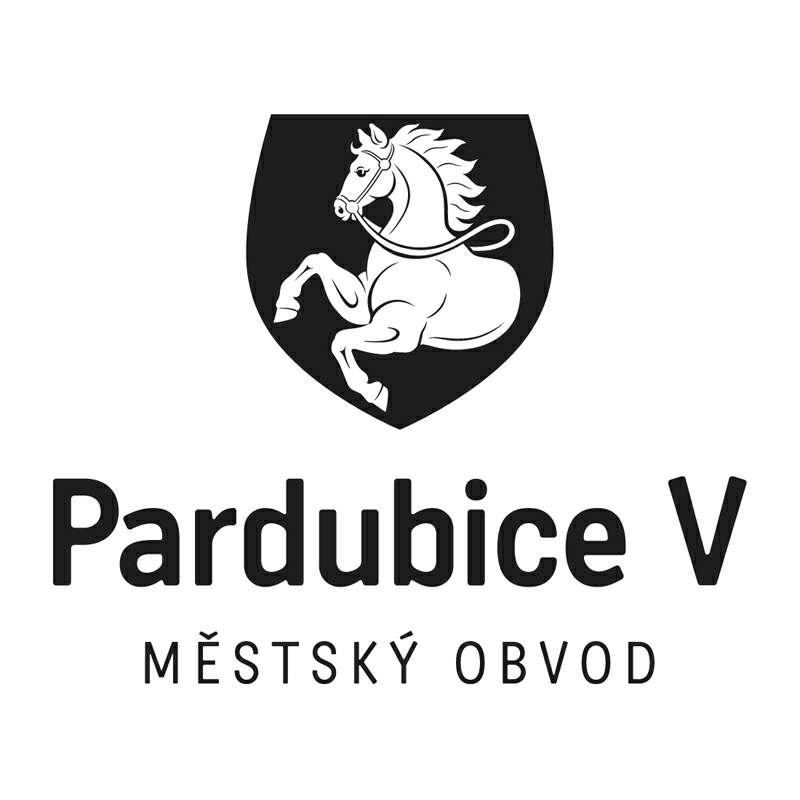 *S00BP01WKD11*Statutární město PardubiceStatutární město PardubiceStatutární město PardubiceStatutární město PardubiceMěstský obvod Pardubice VMěstský obvod Pardubice VMěstský obvod Pardubice VMěstský obvod Pardubice VObjednatel:Objednatel:Objednatel:Objednatel:Objednatel:Objednatel:Dodavatel:Dodavatel:Statutární město PardubiceStatutární město PardubiceStatutární město PardubiceStatutární město PardubiceStatutární město PardubiceStatutární město PardubiceARBO-Linné, s.r.o.ARBO-Linné, s.r.o.Městský obvod Pardubice VMěstský obvod Pardubice VMěstský obvod Pardubice VMěstský obvod Pardubice VMěstský obvod Pardubice VMěstský obvod Pardubice VLuční 174/3Luční 174/3Češkova 22Češkova 22Češkova 22Češkova 22Češkova 22Češkova 2250003 Hradec Králové50003 Hradec Králové53002 Pardubice53002 Pardubice53002 Pardubice53002 Pardubice53002 Pardubice53002 PardubiceIČO: 26021854IČO: 26021854IČO: 00274046IČO: 00274046IČO: 00274046IČO: 00274046IČO: 00274046IČO: 00274046DIČ: CZ26021854DIČ: CZ26021854Číslo účtu: 181568024/0300 ČSOB PardubiceČíslo účtu: 181568024/0300 ČSOB PardubiceČíslo účtu: 181568024/0300 ČSOB PardubiceČíslo účtu: 181568024/0300 ČSOB PardubiceČíslo účtu: 181568024/0300 ČSOB PardubiceČíslo účtu: 181568024/0300 ČSOB PardubiceOBJEDNÁVKA č: OBJ_UMO5/00111/21OBJEDNÁVKA č: OBJ_UMO5/00111/21OBJEDNÁVKA č: OBJ_UMO5/00111/21OBJEDNÁVKA č: OBJ_UMO5/00111/21OBJEDNÁVKA č: OBJ_UMO5/00111/21OBJEDNÁVKA č: OBJ_UMO5/00111/21OBJEDNÁVKA č: OBJ_UMO5/00111/21OBJEDNÁVKA č: OBJ_UMO5/00111/21Objednáváme u vás: Na základě VŘ 7/2021 Náhradní výsadba dřevin na území MO Pardubice V objednáváme výsadbu dřevin jako náhradní výsadbu na základě rozhodnutí  – viz níže seznam dřevin a podmínky výsadby a dle  mapové přílohy •	2 ks Quercus robur ´Concordia´ – výsadbová velikost  14+;  p.p.č. 2167/2;  k.ú. Pardubice, •	3 ks Corylus Colurna – výsadbová velikost  14+;  p.p.č. 2271;  a p.p.č. 2165/1 k.ú. Pardubice, •	1 ks Catalpa bignonioides ´Aurea´ - výsadbová velikost  14+;  p.p.č. 2252/26; k.ú. Pardubice,•	1 ks Abies concolor - výsadbová velikost  140+;  p.p.č. 2277/1; k.ú. Pardubice,•	3 ks Carpinus betulus ´Frans Fontaine´ - výsadbová velikost  14+;  p.p.č. 2252/10; a 2124/4; k.ú. Pardubice,•	1 ks Lyriodendron tulipifera - výsadbová velikost  14+;  p.p.č. 2165/30; k.ú. Pardubice,•	1 ks Acer platanoides ´Globosum´ - výsadbová velikost  14+;  p.p.č.´2589/23; k.ú. Pardubice,•	2 ks Quercus robur ´Fastigiata Koster´ – výsadbová velikost  150+;  p.p.č. 2155/3-    k.ú. Pardubice, •	5 ks Crataegus laevigata ´Paul´s Scarlet´ – výsadbová velikost  14+;  p.p.č. 2155/3-    k.ú. Pardubice, •	1 ks Ginkgo biloba – výsadbová velikost  14+;  p.p.č. 2155/3;    k.ú. Pardubice, •	1 ks Tilia cordata – výsadbová velikost  14+;  p.p.č. 2155/3;    k.ú. Pardubice, •	1 ks Sophora japonica ˇRegent´ – výsadbová velikost  14+;  p.p.č. 2155/3;    k.ú. Pardubice, •	1 ks Magnolia Kobus - výsadbová velikost  12+;  p.p.č. 2415/1; k.ú. Pardubice,•	1 ks Magnolia Galaxy - výsadbová velikost  12+;  p.p.č. 2415/1; k.ú. Pardubice,•	2 ks Physocarpus opulifolius ´Dart´s Gold´ - výsadbová velikost  60+;  p.p.č. 2415/1; k.ú. Pardubice,•	2 ks Physocarpus opulifolius ´Red Baron´- výsadbová velikost  60+;  p.p.č. 2415/1; k.ú. Pardubice,Objednáváme u vás: Na základě VŘ 7/2021 Náhradní výsadba dřevin na území MO Pardubice V objednáváme výsadbu dřevin jako náhradní výsadbu na základě rozhodnutí  – viz níže seznam dřevin a podmínky výsadby a dle  mapové přílohy •	2 ks Quercus robur ´Concordia´ – výsadbová velikost  14+;  p.p.č. 2167/2;  k.ú. Pardubice, •	3 ks Corylus Colurna – výsadbová velikost  14+;  p.p.č. 2271;  a p.p.č. 2165/1 k.ú. Pardubice, •	1 ks Catalpa bignonioides ´Aurea´ - výsadbová velikost  14+;  p.p.č. 2252/26; k.ú. Pardubice,•	1 ks Abies concolor - výsadbová velikost  140+;  p.p.č. 2277/1; k.ú. Pardubice,•	3 ks Carpinus betulus ´Frans Fontaine´ - výsadbová velikost  14+;  p.p.č. 2252/10; a 2124/4; k.ú. Pardubice,•	1 ks Lyriodendron tulipifera - výsadbová velikost  14+;  p.p.č. 2165/30; k.ú. Pardubice,•	1 ks Acer platanoides ´Globosum´ - výsadbová velikost  14+;  p.p.č.´2589/23; k.ú. Pardubice,•	2 ks Quercus robur ´Fastigiata Koster´ – výsadbová velikost  150+;  p.p.č. 2155/3-    k.ú. Pardubice, •	5 ks Crataegus laevigata ´Paul´s Scarlet´ – výsadbová velikost  14+;  p.p.č. 2155/3-    k.ú. Pardubice, •	1 ks Ginkgo biloba – výsadbová velikost  14+;  p.p.č. 2155/3;    k.ú. Pardubice, •	1 ks Tilia cordata – výsadbová velikost  14+;  p.p.č. 2155/3;    k.ú. Pardubice, •	1 ks Sophora japonica ˇRegent´ – výsadbová velikost  14+;  p.p.č. 2155/3;    k.ú. Pardubice, •	1 ks Magnolia Kobus - výsadbová velikost  12+;  p.p.č. 2415/1; k.ú. Pardubice,•	1 ks Magnolia Galaxy - výsadbová velikost  12+;  p.p.č. 2415/1; k.ú. Pardubice,•	2 ks Physocarpus opulifolius ´Dart´s Gold´ - výsadbová velikost  60+;  p.p.č. 2415/1; k.ú. Pardubice,•	2 ks Physocarpus opulifolius ´Red Baron´- výsadbová velikost  60+;  p.p.č. 2415/1; k.ú. Pardubice,Objednáváme u vás: Na základě VŘ 7/2021 Náhradní výsadba dřevin na území MO Pardubice V objednáváme výsadbu dřevin jako náhradní výsadbu na základě rozhodnutí  – viz níže seznam dřevin a podmínky výsadby a dle  mapové přílohy •	2 ks Quercus robur ´Concordia´ – výsadbová velikost  14+;  p.p.č. 2167/2;  k.ú. Pardubice, •	3 ks Corylus Colurna – výsadbová velikost  14+;  p.p.č. 2271;  a p.p.č. 2165/1 k.ú. Pardubice, •	1 ks Catalpa bignonioides ´Aurea´ - výsadbová velikost  14+;  p.p.č. 2252/26; k.ú. Pardubice,•	1 ks Abies concolor - výsadbová velikost  140+;  p.p.č. 2277/1; k.ú. Pardubice,•	3 ks Carpinus betulus ´Frans Fontaine´ - výsadbová velikost  14+;  p.p.č. 2252/10; a 2124/4; k.ú. Pardubice,•	1 ks Lyriodendron tulipifera - výsadbová velikost  14+;  p.p.č. 2165/30; k.ú. Pardubice,•	1 ks Acer platanoides ´Globosum´ - výsadbová velikost  14+;  p.p.č.´2589/23; k.ú. Pardubice,•	2 ks Quercus robur ´Fastigiata Koster´ – výsadbová velikost  150+;  p.p.č. 2155/3-    k.ú. Pardubice, •	5 ks Crataegus laevigata ´Paul´s Scarlet´ – výsadbová velikost  14+;  p.p.č. 2155/3-    k.ú. Pardubice, •	1 ks Ginkgo biloba – výsadbová velikost  14+;  p.p.č. 2155/3;    k.ú. Pardubice, •	1 ks Tilia cordata – výsadbová velikost  14+;  p.p.č. 2155/3;    k.ú. Pardubice, •	1 ks Sophora japonica ˇRegent´ – výsadbová velikost  14+;  p.p.č. 2155/3;    k.ú. Pardubice, •	1 ks Magnolia Kobus - výsadbová velikost  12+;  p.p.č. 2415/1; k.ú. Pardubice,•	1 ks Magnolia Galaxy - výsadbová velikost  12+;  p.p.č. 2415/1; k.ú. Pardubice,•	2 ks Physocarpus opulifolius ´Dart´s Gold´ - výsadbová velikost  60+;  p.p.č. 2415/1; k.ú. Pardubice,•	2 ks Physocarpus opulifolius ´Red Baron´- výsadbová velikost  60+;  p.p.č. 2415/1; k.ú. Pardubice,Objednáváme u vás: Na základě VŘ 7/2021 Náhradní výsadba dřevin na území MO Pardubice V objednáváme výsadbu dřevin jako náhradní výsadbu na základě rozhodnutí  – viz níže seznam dřevin a podmínky výsadby a dle  mapové přílohy •	2 ks Quercus robur ´Concordia´ – výsadbová velikost  14+;  p.p.č. 2167/2;  k.ú. Pardubice, •	3 ks Corylus Colurna – výsadbová velikost  14+;  p.p.č. 2271;  a p.p.č. 2165/1 k.ú. Pardubice, •	1 ks Catalpa bignonioides ´Aurea´ - výsadbová velikost  14+;  p.p.č. 2252/26; k.ú. Pardubice,•	1 ks Abies concolor - výsadbová velikost  140+;  p.p.č. 2277/1; k.ú. Pardubice,•	3 ks Carpinus betulus ´Frans Fontaine´ - výsadbová velikost  14+;  p.p.č. 2252/10; a 2124/4; k.ú. Pardubice,•	1 ks Lyriodendron tulipifera - výsadbová velikost  14+;  p.p.č. 2165/30; k.ú. Pardubice,•	1 ks Acer platanoides ´Globosum´ - výsadbová velikost  14+;  p.p.č.´2589/23; k.ú. Pardubice,•	2 ks Quercus robur ´Fastigiata Koster´ – výsadbová velikost  150+;  p.p.č. 2155/3-    k.ú. Pardubice, •	5 ks Crataegus laevigata ´Paul´s Scarlet´ – výsadbová velikost  14+;  p.p.č. 2155/3-    k.ú. Pardubice, •	1 ks Ginkgo biloba – výsadbová velikost  14+;  p.p.č. 2155/3;    k.ú. Pardubice, •	1 ks Tilia cordata – výsadbová velikost  14+;  p.p.č. 2155/3;    k.ú. Pardubice, •	1 ks Sophora japonica ˇRegent´ – výsadbová velikost  14+;  p.p.č. 2155/3;    k.ú. Pardubice, •	1 ks Magnolia Kobus - výsadbová velikost  12+;  p.p.č. 2415/1; k.ú. Pardubice,•	1 ks Magnolia Galaxy - výsadbová velikost  12+;  p.p.č. 2415/1; k.ú. Pardubice,•	2 ks Physocarpus opulifolius ´Dart´s Gold´ - výsadbová velikost  60+;  p.p.č. 2415/1; k.ú. Pardubice,•	2 ks Physocarpus opulifolius ´Red Baron´- výsadbová velikost  60+;  p.p.č. 2415/1; k.ú. Pardubice,Objednáváme u vás: Na základě VŘ 7/2021 Náhradní výsadba dřevin na území MO Pardubice V objednáváme výsadbu dřevin jako náhradní výsadbu na základě rozhodnutí  – viz níže seznam dřevin a podmínky výsadby a dle  mapové přílohy •	2 ks Quercus robur ´Concordia´ – výsadbová velikost  14+;  p.p.č. 2167/2;  k.ú. Pardubice, •	3 ks Corylus Colurna – výsadbová velikost  14+;  p.p.č. 2271;  a p.p.č. 2165/1 k.ú. Pardubice, •	1 ks Catalpa bignonioides ´Aurea´ - výsadbová velikost  14+;  p.p.č. 2252/26; k.ú. Pardubice,•	1 ks Abies concolor - výsadbová velikost  140+;  p.p.č. 2277/1; k.ú. Pardubice,•	3 ks Carpinus betulus ´Frans Fontaine´ - výsadbová velikost  14+;  p.p.č. 2252/10; a 2124/4; k.ú. Pardubice,•	1 ks Lyriodendron tulipifera - výsadbová velikost  14+;  p.p.č. 2165/30; k.ú. Pardubice,•	1 ks Acer platanoides ´Globosum´ - výsadbová velikost  14+;  p.p.č.´2589/23; k.ú. Pardubice,•	2 ks Quercus robur ´Fastigiata Koster´ – výsadbová velikost  150+;  p.p.č. 2155/3-    k.ú. Pardubice, •	5 ks Crataegus laevigata ´Paul´s Scarlet´ – výsadbová velikost  14+;  p.p.č. 2155/3-    k.ú. Pardubice, •	1 ks Ginkgo biloba – výsadbová velikost  14+;  p.p.č. 2155/3;    k.ú. Pardubice, •	1 ks Tilia cordata – výsadbová velikost  14+;  p.p.č. 2155/3;    k.ú. Pardubice, •	1 ks Sophora japonica ˇRegent´ – výsadbová velikost  14+;  p.p.č. 2155/3;    k.ú. Pardubice, •	1 ks Magnolia Kobus - výsadbová velikost  12+;  p.p.č. 2415/1; k.ú. Pardubice,•	1 ks Magnolia Galaxy - výsadbová velikost  12+;  p.p.č. 2415/1; k.ú. Pardubice,•	2 ks Physocarpus opulifolius ´Dart´s Gold´ - výsadbová velikost  60+;  p.p.č. 2415/1; k.ú. Pardubice,•	2 ks Physocarpus opulifolius ´Red Baron´- výsadbová velikost  60+;  p.p.č. 2415/1; k.ú. Pardubice,Objednáváme u vás: Na základě VŘ 7/2021 Náhradní výsadba dřevin na území MO Pardubice V objednáváme výsadbu dřevin jako náhradní výsadbu na základě rozhodnutí  – viz níže seznam dřevin a podmínky výsadby a dle  mapové přílohy •	2 ks Quercus robur ´Concordia´ – výsadbová velikost  14+;  p.p.č. 2167/2;  k.ú. Pardubice, •	3 ks Corylus Colurna – výsadbová velikost  14+;  p.p.č. 2271;  a p.p.č. 2165/1 k.ú. Pardubice, •	1 ks Catalpa bignonioides ´Aurea´ - výsadbová velikost  14+;  p.p.č. 2252/26; k.ú. Pardubice,•	1 ks Abies concolor - výsadbová velikost  140+;  p.p.č. 2277/1; k.ú. Pardubice,•	3 ks Carpinus betulus ´Frans Fontaine´ - výsadbová velikost  14+;  p.p.č. 2252/10; a 2124/4; k.ú. Pardubice,•	1 ks Lyriodendron tulipifera - výsadbová velikost  14+;  p.p.č. 2165/30; k.ú. Pardubice,•	1 ks Acer platanoides ´Globosum´ - výsadbová velikost  14+;  p.p.č.´2589/23; k.ú. Pardubice,•	2 ks Quercus robur ´Fastigiata Koster´ – výsadbová velikost  150+;  p.p.č. 2155/3-    k.ú. Pardubice, •	5 ks Crataegus laevigata ´Paul´s Scarlet´ – výsadbová velikost  14+;  p.p.č. 2155/3-    k.ú. Pardubice, •	1 ks Ginkgo biloba – výsadbová velikost  14+;  p.p.č. 2155/3;    k.ú. Pardubice, •	1 ks Tilia cordata – výsadbová velikost  14+;  p.p.č. 2155/3;    k.ú. Pardubice, •	1 ks Sophora japonica ˇRegent´ – výsadbová velikost  14+;  p.p.č. 2155/3;    k.ú. Pardubice, •	1 ks Magnolia Kobus - výsadbová velikost  12+;  p.p.č. 2415/1; k.ú. Pardubice,•	1 ks Magnolia Galaxy - výsadbová velikost  12+;  p.p.č. 2415/1; k.ú. Pardubice,•	2 ks Physocarpus opulifolius ´Dart´s Gold´ - výsadbová velikost  60+;  p.p.č. 2415/1; k.ú. Pardubice,•	2 ks Physocarpus opulifolius ´Red Baron´- výsadbová velikost  60+;  p.p.č. 2415/1; k.ú. Pardubice,Objednáváme u vás: Na základě VŘ 7/2021 Náhradní výsadba dřevin na území MO Pardubice V objednáváme výsadbu dřevin jako náhradní výsadbu na základě rozhodnutí  – viz níže seznam dřevin a podmínky výsadby a dle  mapové přílohy •	2 ks Quercus robur ´Concordia´ – výsadbová velikost  14+;  p.p.č. 2167/2;  k.ú. Pardubice, •	3 ks Corylus Colurna – výsadbová velikost  14+;  p.p.č. 2271;  a p.p.č. 2165/1 k.ú. Pardubice, •	1 ks Catalpa bignonioides ´Aurea´ - výsadbová velikost  14+;  p.p.č. 2252/26; k.ú. Pardubice,•	1 ks Abies concolor - výsadbová velikost  140+;  p.p.č. 2277/1; k.ú. Pardubice,•	3 ks Carpinus betulus ´Frans Fontaine´ - výsadbová velikost  14+;  p.p.č. 2252/10; a 2124/4; k.ú. Pardubice,•	1 ks Lyriodendron tulipifera - výsadbová velikost  14+;  p.p.č. 2165/30; k.ú. Pardubice,•	1 ks Acer platanoides ´Globosum´ - výsadbová velikost  14+;  p.p.č.´2589/23; k.ú. Pardubice,•	2 ks Quercus robur ´Fastigiata Koster´ – výsadbová velikost  150+;  p.p.č. 2155/3-    k.ú. Pardubice, •	5 ks Crataegus laevigata ´Paul´s Scarlet´ – výsadbová velikost  14+;  p.p.č. 2155/3-    k.ú. Pardubice, •	1 ks Ginkgo biloba – výsadbová velikost  14+;  p.p.č. 2155/3;    k.ú. Pardubice, •	1 ks Tilia cordata – výsadbová velikost  14+;  p.p.č. 2155/3;    k.ú. Pardubice, •	1 ks Sophora japonica ˇRegent´ – výsadbová velikost  14+;  p.p.č. 2155/3;    k.ú. Pardubice, •	1 ks Magnolia Kobus - výsadbová velikost  12+;  p.p.č. 2415/1; k.ú. Pardubice,•	1 ks Magnolia Galaxy - výsadbová velikost  12+;  p.p.č. 2415/1; k.ú. Pardubice,•	2 ks Physocarpus opulifolius ´Dart´s Gold´ - výsadbová velikost  60+;  p.p.č. 2415/1; k.ú. Pardubice,•	2 ks Physocarpus opulifolius ´Red Baron´- výsadbová velikost  60+;  p.p.č. 2415/1; k.ú. Pardubice,Objednáváme u vás: Na základě VŘ 7/2021 Náhradní výsadba dřevin na území MO Pardubice V objednáváme výsadbu dřevin jako náhradní výsadbu na základě rozhodnutí  – viz níže seznam dřevin a podmínky výsadby a dle  mapové přílohy •	2 ks Quercus robur ´Concordia´ – výsadbová velikost  14+;  p.p.č. 2167/2;  k.ú. Pardubice, •	3 ks Corylus Colurna – výsadbová velikost  14+;  p.p.č. 2271;  a p.p.č. 2165/1 k.ú. Pardubice, •	1 ks Catalpa bignonioides ´Aurea´ - výsadbová velikost  14+;  p.p.č. 2252/26; k.ú. Pardubice,•	1 ks Abies concolor - výsadbová velikost  140+;  p.p.č. 2277/1; k.ú. Pardubice,•	3 ks Carpinus betulus ´Frans Fontaine´ - výsadbová velikost  14+;  p.p.č. 2252/10; a 2124/4; k.ú. Pardubice,•	1 ks Lyriodendron tulipifera - výsadbová velikost  14+;  p.p.č. 2165/30; k.ú. Pardubice,•	1 ks Acer platanoides ´Globosum´ - výsadbová velikost  14+;  p.p.č.´2589/23; k.ú. Pardubice,•	2 ks Quercus robur ´Fastigiata Koster´ – výsadbová velikost  150+;  p.p.č. 2155/3-    k.ú. Pardubice, •	5 ks Crataegus laevigata ´Paul´s Scarlet´ – výsadbová velikost  14+;  p.p.č. 2155/3-    k.ú. Pardubice, •	1 ks Ginkgo biloba – výsadbová velikost  14+;  p.p.č. 2155/3;    k.ú. Pardubice, •	1 ks Tilia cordata – výsadbová velikost  14+;  p.p.č. 2155/3;    k.ú. Pardubice, •	1 ks Sophora japonica ˇRegent´ – výsadbová velikost  14+;  p.p.č. 2155/3;    k.ú. Pardubice, •	1 ks Magnolia Kobus - výsadbová velikost  12+;  p.p.č. 2415/1; k.ú. Pardubice,•	1 ks Magnolia Galaxy - výsadbová velikost  12+;  p.p.č. 2415/1; k.ú. Pardubice,•	2 ks Physocarpus opulifolius ´Dart´s Gold´ - výsadbová velikost  60+;  p.p.č. 2415/1; k.ú. Pardubice,•	2 ks Physocarpus opulifolius ´Red Baron´- výsadbová velikost  60+;  p.p.č. 2415/1; k.ú. Pardubice,Podmínky výsadebNáhradní výsadba bude provedena na výše uvedených pozemcích v katastrálním území Pardubice, tj. na pozemcích spadajících do správního prostoru Městského obvodu Pardubice V; tj. na pozemcích ve vlastnictví Statutárního města Pardubice, Pernštýnské nám. 1, 530 21 Pardubice; IČO: 00274046.Výsadba bude provedena v souladu s Arboristickým standardem Výsadba stromů SPPK A02 001:2013; výsadbový materiál musí splňovat kvalitní ukazatele jakosti ČSN 46 4902, dále SPPK A02 003:2014 Výsadba a řez keřů a lián a školkařské výpěstky budou splňovat ukazatele jakosti ČSN 46 4902 a platné normy ČSN 83 9021 Technologie vegetačních úprav v krajině – Rostliny a jejich výsadba a ČSN 83 9051 Technologie vegetačních úprav v krajině – Rozvojová a udržovací péče o vegetační prvky.  Při přípravě půdy bude postupováno v souladu s ČSN 83 9011 Práce s půdou. Ošetřování dřevin (výchovné řezy) bude prováděno v souladu se standardem SPPK A02 002:2012 Řez stromů.o	Pro výsadbu budou použity vzrostlé školkařsky připravené stromy s balem;  vysokokmeny budou mít korunu zapěstovanou v podchodné výšce min. 2,2 m; koruna bude zapěstovaná v podchodné výšce 2,4 m, a to pravidelně s možností postupného zvedání na podjezdnou výšku min. 2,8 m - týká se Corylus Colurna a Acer platanoides ´Globosum´ a Carpinus betulus ´Frans Fontaine´, kořenový bal bude nepoškozený, soudržný, provlhčený, bude nepoškozený kořenový krček a kmen s průběžným terminálem; stromy budou vyrovnané z hlediska druhu, kultivaru, výsadbové velikosti, výšky nasazení koruny a způsobu zapěstování koruny; použitý výsadbový materiál by měl být přednostně tuzemské provenience nebo alespoň v tuzemsku dopěstovaný; zhotovitel bude schopen doložit doklady prokazující původ rostlinného materiálu - dřevinyo	Pro veškeré dřeviny budou hloubeny jámy odpovídající velikosti balu  se 100% výměnou půdy o objemu cca 1 m3 (velikost výsadbových jam je dána průměrem balu); stěny výsadbové jámy budou prokypřeny, dno nesmí být zhutněné; hloubka výsadbové jámy nepřesáhne velikost balu, bal bude umístěn do úrovně terénu, tj. kořenový krček musí být v rovině s terénem, nesmí být zasypán; výsadbové jámy budou před výsadbou prolity cca 100 l vody; nutno při výsadbě dodržet postupné zahrnování zeminou s průběžnou zálivkou (30 – 100 l) s uložením 3 tablet Silfamix forte asi 15 cm pod povrchem a s použitím hydrogelu ke kořenovému systému;  kmen stromu bude po výsadbě opatřen ochranným nátěrem k snížení termických škod (Arboflex)o	Dřeviny budou po výsadbě ukotveny ofrézovanými impregnovanými třemi kůly nahoře spojených příčkami a uvázané pružným úvazky  o	Bude provedeno přihnojení (např. Silvamix) a dostatečná zálivka ihned po výsadbě (min. 50 l vody /strom)o	Zhotovitel v případě vyžádání zhotoví fotodokumentaci z průběhu výsadeb (foto dřevin (s jejich kořenovým balem), z přípravy výsadbových jam, apod) – o chystané výsadbě bude žadatel před její realizací orgán ochrany přírody informovato	U výsadby bude prováděna zhotovitelem následná péče – po dobu pěti let,  tj. pletí a údržba mís dřevin pro zálivku min. 2x do roka; kontrola kotvení a úprava úvazků ke kůlům při pletí, případná oprava či výměna úvazku nebo kůlů a zálivka v závislosti na klimatických podmínkách a množství srážkových úhrnů – (minimálně 12 zálivek/rok); ke konci období následné péče bude na dřevinách proveden výchovný řez; výchovné řezy budou provedeny dle standardů péče o přírodu a krajinu a 02 002 – Řez stromů; o	V případě úhynu výsadbového materiálu po dobu následné péče bude tento zhotovitelem nahrazen, zároveň, v případě úhynu a následně náhrady dřeviny dojde u předmětného stromu k započítávání následné péče v plné výši doby následné péčeo	Provedená náhradní výsadba bude protokolárně odsouhlasena s Úřadem městského obvodu Pardubice V, odborem investičním a správním.•	Součástí zakázky: -	likvidace a úklid vzniklého odpadu, úklid předmětných míst-	s odpady, které vzniknou v průběhu provádění prací, je zhotovitel povinen nakládat v souladu s ustanovením zákona č. 541/2020 Sb. o odpadech a o změně některých dalších zákonů; stává se jejich vlastníkemBližší informace a upřesnění lokace výsadby podá Bc. Monika Klátilová, tel. 736 504 311, e-mail: monika.klatilova@umo5.mmp.czCena:               289 060,-Kč bez DPH, 349 763,- včetně DPHPodmínky výsadebNáhradní výsadba bude provedena na výše uvedených pozemcích v katastrálním území Pardubice, tj. na pozemcích spadajících do správního prostoru Městského obvodu Pardubice V; tj. na pozemcích ve vlastnictví Statutárního města Pardubice, Pernštýnské nám. 1, 530 21 Pardubice; IČO: 00274046.Výsadba bude provedena v souladu s Arboristickým standardem Výsadba stromů SPPK A02 001:2013; výsadbový materiál musí splňovat kvalitní ukazatele jakosti ČSN 46 4902, dále SPPK A02 003:2014 Výsadba a řez keřů a lián a školkařské výpěstky budou splňovat ukazatele jakosti ČSN 46 4902 a platné normy ČSN 83 9021 Technologie vegetačních úprav v krajině – Rostliny a jejich výsadba a ČSN 83 9051 Technologie vegetačních úprav v krajině – Rozvojová a udržovací péče o vegetační prvky.  Při přípravě půdy bude postupováno v souladu s ČSN 83 9011 Práce s půdou. Ošetřování dřevin (výchovné řezy) bude prováděno v souladu se standardem SPPK A02 002:2012 Řez stromů.o	Pro výsadbu budou použity vzrostlé školkařsky připravené stromy s balem;  vysokokmeny budou mít korunu zapěstovanou v podchodné výšce min. 2,2 m; koruna bude zapěstovaná v podchodné výšce 2,4 m, a to pravidelně s možností postupného zvedání na podjezdnou výšku min. 2,8 m - týká se Corylus Colurna a Acer platanoides ´Globosum´ a Carpinus betulus ´Frans Fontaine´, kořenový bal bude nepoškozený, soudržný, provlhčený, bude nepoškozený kořenový krček a kmen s průběžným terminálem; stromy budou vyrovnané z hlediska druhu, kultivaru, výsadbové velikosti, výšky nasazení koruny a způsobu zapěstování koruny; použitý výsadbový materiál by měl být přednostně tuzemské provenience nebo alespoň v tuzemsku dopěstovaný; zhotovitel bude schopen doložit doklady prokazující původ rostlinného materiálu - dřevinyo	Pro veškeré dřeviny budou hloubeny jámy odpovídající velikosti balu  se 100% výměnou půdy o objemu cca 1 m3 (velikost výsadbových jam je dána průměrem balu); stěny výsadbové jámy budou prokypřeny, dno nesmí být zhutněné; hloubka výsadbové jámy nepřesáhne velikost balu, bal bude umístěn do úrovně terénu, tj. kořenový krček musí být v rovině s terénem, nesmí být zasypán; výsadbové jámy budou před výsadbou prolity cca 100 l vody; nutno při výsadbě dodržet postupné zahrnování zeminou s průběžnou zálivkou (30 – 100 l) s uložením 3 tablet Silfamix forte asi 15 cm pod povrchem a s použitím hydrogelu ke kořenovému systému;  kmen stromu bude po výsadbě opatřen ochranným nátěrem k snížení termických škod (Arboflex)o	Dřeviny budou po výsadbě ukotveny ofrézovanými impregnovanými třemi kůly nahoře spojených příčkami a uvázané pružným úvazky  o	Bude provedeno přihnojení (např. Silvamix) a dostatečná zálivka ihned po výsadbě (min. 50 l vody /strom)o	Zhotovitel v případě vyžádání zhotoví fotodokumentaci z průběhu výsadeb (foto dřevin (s jejich kořenovým balem), z přípravy výsadbových jam, apod) – o chystané výsadbě bude žadatel před její realizací orgán ochrany přírody informovato	U výsadby bude prováděna zhotovitelem následná péče – po dobu pěti let,  tj. pletí a údržba mís dřevin pro zálivku min. 2x do roka; kontrola kotvení a úprava úvazků ke kůlům při pletí, případná oprava či výměna úvazku nebo kůlů a zálivka v závislosti na klimatických podmínkách a množství srážkových úhrnů – (minimálně 12 zálivek/rok); ke konci období následné péče bude na dřevinách proveden výchovný řez; výchovné řezy budou provedeny dle standardů péče o přírodu a krajinu a 02 002 – Řez stromů; o	V případě úhynu výsadbového materiálu po dobu následné péče bude tento zhotovitelem nahrazen, zároveň, v případě úhynu a následně náhrady dřeviny dojde u předmětného stromu k započítávání následné péče v plné výši doby následné péčeo	Provedená náhradní výsadba bude protokolárně odsouhlasena s Úřadem městského obvodu Pardubice V, odborem investičním a správním.•	Součástí zakázky: -	likvidace a úklid vzniklého odpadu, úklid předmětných míst-	s odpady, které vzniknou v průběhu provádění prací, je zhotovitel povinen nakládat v souladu s ustanovením zákona č. 541/2020 Sb. o odpadech a o změně některých dalších zákonů; stává se jejich vlastníkemBližší informace a upřesnění lokace výsadby podá Bc. Monika Klátilová, tel. 736 504 311, e-mail: monika.klatilova@umo5.mmp.czCena:               289 060,-Kč bez DPH, 349 763,- včetně DPHPodmínky výsadebNáhradní výsadba bude provedena na výše uvedených pozemcích v katastrálním území Pardubice, tj. na pozemcích spadajících do správního prostoru Městského obvodu Pardubice V; tj. na pozemcích ve vlastnictví Statutárního města Pardubice, Pernštýnské nám. 1, 530 21 Pardubice; IČO: 00274046.Výsadba bude provedena v souladu s Arboristickým standardem Výsadba stromů SPPK A02 001:2013; výsadbový materiál musí splňovat kvalitní ukazatele jakosti ČSN 46 4902, dále SPPK A02 003:2014 Výsadba a řez keřů a lián a školkařské výpěstky budou splňovat ukazatele jakosti ČSN 46 4902 a platné normy ČSN 83 9021 Technologie vegetačních úprav v krajině – Rostliny a jejich výsadba a ČSN 83 9051 Technologie vegetačních úprav v krajině – Rozvojová a udržovací péče o vegetační prvky.  Při přípravě půdy bude postupováno v souladu s ČSN 83 9011 Práce s půdou. Ošetřování dřevin (výchovné řezy) bude prováděno v souladu se standardem SPPK A02 002:2012 Řez stromů.o	Pro výsadbu budou použity vzrostlé školkařsky připravené stromy s balem;  vysokokmeny budou mít korunu zapěstovanou v podchodné výšce min. 2,2 m; koruna bude zapěstovaná v podchodné výšce 2,4 m, a to pravidelně s možností postupného zvedání na podjezdnou výšku min. 2,8 m - týká se Corylus Colurna a Acer platanoides ´Globosum´ a Carpinus betulus ´Frans Fontaine´, kořenový bal bude nepoškozený, soudržný, provlhčený, bude nepoškozený kořenový krček a kmen s průběžným terminálem; stromy budou vyrovnané z hlediska druhu, kultivaru, výsadbové velikosti, výšky nasazení koruny a způsobu zapěstování koruny; použitý výsadbový materiál by měl být přednostně tuzemské provenience nebo alespoň v tuzemsku dopěstovaný; zhotovitel bude schopen doložit doklady prokazující původ rostlinného materiálu - dřevinyo	Pro veškeré dřeviny budou hloubeny jámy odpovídající velikosti balu  se 100% výměnou půdy o objemu cca 1 m3 (velikost výsadbových jam je dána průměrem balu); stěny výsadbové jámy budou prokypřeny, dno nesmí být zhutněné; hloubka výsadbové jámy nepřesáhne velikost balu, bal bude umístěn do úrovně terénu, tj. kořenový krček musí být v rovině s terénem, nesmí být zasypán; výsadbové jámy budou před výsadbou prolity cca 100 l vody; nutno při výsadbě dodržet postupné zahrnování zeminou s průběžnou zálivkou (30 – 100 l) s uložením 3 tablet Silfamix forte asi 15 cm pod povrchem a s použitím hydrogelu ke kořenovému systému;  kmen stromu bude po výsadbě opatřen ochranným nátěrem k snížení termických škod (Arboflex)o	Dřeviny budou po výsadbě ukotveny ofrézovanými impregnovanými třemi kůly nahoře spojených příčkami a uvázané pružným úvazky  o	Bude provedeno přihnojení (např. Silvamix) a dostatečná zálivka ihned po výsadbě (min. 50 l vody /strom)o	Zhotovitel v případě vyžádání zhotoví fotodokumentaci z průběhu výsadeb (foto dřevin (s jejich kořenovým balem), z přípravy výsadbových jam, apod) – o chystané výsadbě bude žadatel před její realizací orgán ochrany přírody informovato	U výsadby bude prováděna zhotovitelem následná péče – po dobu pěti let,  tj. pletí a údržba mís dřevin pro zálivku min. 2x do roka; kontrola kotvení a úprava úvazků ke kůlům při pletí, případná oprava či výměna úvazku nebo kůlů a zálivka v závislosti na klimatických podmínkách a množství srážkových úhrnů – (minimálně 12 zálivek/rok); ke konci období následné péče bude na dřevinách proveden výchovný řez; výchovné řezy budou provedeny dle standardů péče o přírodu a krajinu a 02 002 – Řez stromů; o	V případě úhynu výsadbového materiálu po dobu následné péče bude tento zhotovitelem nahrazen, zároveň, v případě úhynu a následně náhrady dřeviny dojde u předmětného stromu k započítávání následné péče v plné výši doby následné péčeo	Provedená náhradní výsadba bude protokolárně odsouhlasena s Úřadem městského obvodu Pardubice V, odborem investičním a správním.•	Součástí zakázky: -	likvidace a úklid vzniklého odpadu, úklid předmětných míst-	s odpady, které vzniknou v průběhu provádění prací, je zhotovitel povinen nakládat v souladu s ustanovením zákona č. 541/2020 Sb. o odpadech a o změně některých dalších zákonů; stává se jejich vlastníkemBližší informace a upřesnění lokace výsadby podá Bc. Monika Klátilová, tel. 736 504 311, e-mail: monika.klatilova@umo5.mmp.czCena:               289 060,-Kč bez DPH, 349 763,- včetně DPHPodmínky výsadebNáhradní výsadba bude provedena na výše uvedených pozemcích v katastrálním území Pardubice, tj. na pozemcích spadajících do správního prostoru Městského obvodu Pardubice V; tj. na pozemcích ve vlastnictví Statutárního města Pardubice, Pernštýnské nám. 1, 530 21 Pardubice; IČO: 00274046.Výsadba bude provedena v souladu s Arboristickým standardem Výsadba stromů SPPK A02 001:2013; výsadbový materiál musí splňovat kvalitní ukazatele jakosti ČSN 46 4902, dále SPPK A02 003:2014 Výsadba a řez keřů a lián a školkařské výpěstky budou splňovat ukazatele jakosti ČSN 46 4902 a platné normy ČSN 83 9021 Technologie vegetačních úprav v krajině – Rostliny a jejich výsadba a ČSN 83 9051 Technologie vegetačních úprav v krajině – Rozvojová a udržovací péče o vegetační prvky.  Při přípravě půdy bude postupováno v souladu s ČSN 83 9011 Práce s půdou. Ošetřování dřevin (výchovné řezy) bude prováděno v souladu se standardem SPPK A02 002:2012 Řez stromů.o	Pro výsadbu budou použity vzrostlé školkařsky připravené stromy s balem;  vysokokmeny budou mít korunu zapěstovanou v podchodné výšce min. 2,2 m; koruna bude zapěstovaná v podchodné výšce 2,4 m, a to pravidelně s možností postupného zvedání na podjezdnou výšku min. 2,8 m - týká se Corylus Colurna a Acer platanoides ´Globosum´ a Carpinus betulus ´Frans Fontaine´, kořenový bal bude nepoškozený, soudržný, provlhčený, bude nepoškozený kořenový krček a kmen s průběžným terminálem; stromy budou vyrovnané z hlediska druhu, kultivaru, výsadbové velikosti, výšky nasazení koruny a způsobu zapěstování koruny; použitý výsadbový materiál by měl být přednostně tuzemské provenience nebo alespoň v tuzemsku dopěstovaný; zhotovitel bude schopen doložit doklady prokazující původ rostlinného materiálu - dřevinyo	Pro veškeré dřeviny budou hloubeny jámy odpovídající velikosti balu  se 100% výměnou půdy o objemu cca 1 m3 (velikost výsadbových jam je dána průměrem balu); stěny výsadbové jámy budou prokypřeny, dno nesmí být zhutněné; hloubka výsadbové jámy nepřesáhne velikost balu, bal bude umístěn do úrovně terénu, tj. kořenový krček musí být v rovině s terénem, nesmí být zasypán; výsadbové jámy budou před výsadbou prolity cca 100 l vody; nutno při výsadbě dodržet postupné zahrnování zeminou s průběžnou zálivkou (30 – 100 l) s uložením 3 tablet Silfamix forte asi 15 cm pod povrchem a s použitím hydrogelu ke kořenovému systému;  kmen stromu bude po výsadbě opatřen ochranným nátěrem k snížení termických škod (Arboflex)o	Dřeviny budou po výsadbě ukotveny ofrézovanými impregnovanými třemi kůly nahoře spojených příčkami a uvázané pružným úvazky  o	Bude provedeno přihnojení (např. Silvamix) a dostatečná zálivka ihned po výsadbě (min. 50 l vody /strom)o	Zhotovitel v případě vyžádání zhotoví fotodokumentaci z průběhu výsadeb (foto dřevin (s jejich kořenovým balem), z přípravy výsadbových jam, apod) – o chystané výsadbě bude žadatel před její realizací orgán ochrany přírody informovato	U výsadby bude prováděna zhotovitelem následná péče – po dobu pěti let,  tj. pletí a údržba mís dřevin pro zálivku min. 2x do roka; kontrola kotvení a úprava úvazků ke kůlům při pletí, případná oprava či výměna úvazku nebo kůlů a zálivka v závislosti na klimatických podmínkách a množství srážkových úhrnů – (minimálně 12 zálivek/rok); ke konci období následné péče bude na dřevinách proveden výchovný řez; výchovné řezy budou provedeny dle standardů péče o přírodu a krajinu a 02 002 – Řez stromů; o	V případě úhynu výsadbového materiálu po dobu následné péče bude tento zhotovitelem nahrazen, zároveň, v případě úhynu a následně náhrady dřeviny dojde u předmětného stromu k započítávání následné péče v plné výši doby následné péčeo	Provedená náhradní výsadba bude protokolárně odsouhlasena s Úřadem městského obvodu Pardubice V, odborem investičním a správním.•	Součástí zakázky: -	likvidace a úklid vzniklého odpadu, úklid předmětných míst-	s odpady, které vzniknou v průběhu provádění prací, je zhotovitel povinen nakládat v souladu s ustanovením zákona č. 541/2020 Sb. o odpadech a o změně některých dalších zákonů; stává se jejich vlastníkemBližší informace a upřesnění lokace výsadby podá Bc. Monika Klátilová, tel. 736 504 311, e-mail: monika.klatilova@umo5.mmp.czCena:               289 060,-Kč bez DPH, 349 763,- včetně DPHPodmínky výsadebNáhradní výsadba bude provedena na výše uvedených pozemcích v katastrálním území Pardubice, tj. na pozemcích spadajících do správního prostoru Městského obvodu Pardubice V; tj. na pozemcích ve vlastnictví Statutárního města Pardubice, Pernštýnské nám. 1, 530 21 Pardubice; IČO: 00274046.Výsadba bude provedena v souladu s Arboristickým standardem Výsadba stromů SPPK A02 001:2013; výsadbový materiál musí splňovat kvalitní ukazatele jakosti ČSN 46 4902, dále SPPK A02 003:2014 Výsadba a řez keřů a lián a školkařské výpěstky budou splňovat ukazatele jakosti ČSN 46 4902 a platné normy ČSN 83 9021 Technologie vegetačních úprav v krajině – Rostliny a jejich výsadba a ČSN 83 9051 Technologie vegetačních úprav v krajině – Rozvojová a udržovací péče o vegetační prvky.  Při přípravě půdy bude postupováno v souladu s ČSN 83 9011 Práce s půdou. Ošetřování dřevin (výchovné řezy) bude prováděno v souladu se standardem SPPK A02 002:2012 Řez stromů.o	Pro výsadbu budou použity vzrostlé školkařsky připravené stromy s balem;  vysokokmeny budou mít korunu zapěstovanou v podchodné výšce min. 2,2 m; koruna bude zapěstovaná v podchodné výšce 2,4 m, a to pravidelně s možností postupného zvedání na podjezdnou výšku min. 2,8 m - týká se Corylus Colurna a Acer platanoides ´Globosum´ a Carpinus betulus ´Frans Fontaine´, kořenový bal bude nepoškozený, soudržný, provlhčený, bude nepoškozený kořenový krček a kmen s průběžným terminálem; stromy budou vyrovnané z hlediska druhu, kultivaru, výsadbové velikosti, výšky nasazení koruny a způsobu zapěstování koruny; použitý výsadbový materiál by měl být přednostně tuzemské provenience nebo alespoň v tuzemsku dopěstovaný; zhotovitel bude schopen doložit doklady prokazující původ rostlinného materiálu - dřevinyo	Pro veškeré dřeviny budou hloubeny jámy odpovídající velikosti balu  se 100% výměnou půdy o objemu cca 1 m3 (velikost výsadbových jam je dána průměrem balu); stěny výsadbové jámy budou prokypřeny, dno nesmí být zhutněné; hloubka výsadbové jámy nepřesáhne velikost balu, bal bude umístěn do úrovně terénu, tj. kořenový krček musí být v rovině s terénem, nesmí být zasypán; výsadbové jámy budou před výsadbou prolity cca 100 l vody; nutno při výsadbě dodržet postupné zahrnování zeminou s průběžnou zálivkou (30 – 100 l) s uložením 3 tablet Silfamix forte asi 15 cm pod povrchem a s použitím hydrogelu ke kořenovému systému;  kmen stromu bude po výsadbě opatřen ochranným nátěrem k snížení termických škod (Arboflex)o	Dřeviny budou po výsadbě ukotveny ofrézovanými impregnovanými třemi kůly nahoře spojených příčkami a uvázané pružným úvazky  o	Bude provedeno přihnojení (např. Silvamix) a dostatečná zálivka ihned po výsadbě (min. 50 l vody /strom)o	Zhotovitel v případě vyžádání zhotoví fotodokumentaci z průběhu výsadeb (foto dřevin (s jejich kořenovým balem), z přípravy výsadbových jam, apod) – o chystané výsadbě bude žadatel před její realizací orgán ochrany přírody informovato	U výsadby bude prováděna zhotovitelem následná péče – po dobu pěti let,  tj. pletí a údržba mís dřevin pro zálivku min. 2x do roka; kontrola kotvení a úprava úvazků ke kůlům při pletí, případná oprava či výměna úvazku nebo kůlů a zálivka v závislosti na klimatických podmínkách a množství srážkových úhrnů – (minimálně 12 zálivek/rok); ke konci období následné péče bude na dřevinách proveden výchovný řez; výchovné řezy budou provedeny dle standardů péče o přírodu a krajinu a 02 002 – Řez stromů; o	V případě úhynu výsadbového materiálu po dobu následné péče bude tento zhotovitelem nahrazen, zároveň, v případě úhynu a následně náhrady dřeviny dojde u předmětného stromu k započítávání následné péče v plné výši doby následné péčeo	Provedená náhradní výsadba bude protokolárně odsouhlasena s Úřadem městského obvodu Pardubice V, odborem investičním a správním.•	Součástí zakázky: -	likvidace a úklid vzniklého odpadu, úklid předmětných míst-	s odpady, které vzniknou v průběhu provádění prací, je zhotovitel povinen nakládat v souladu s ustanovením zákona č. 541/2020 Sb. o odpadech a o změně některých dalších zákonů; stává se jejich vlastníkemBližší informace a upřesnění lokace výsadby podá Bc. Monika Klátilová, tel. 736 504 311, e-mail: monika.klatilova@umo5.mmp.czCena:               289 060,-Kč bez DPH, 349 763,- včetně DPHPodmínky výsadebNáhradní výsadba bude provedena na výše uvedených pozemcích v katastrálním území Pardubice, tj. na pozemcích spadajících do správního prostoru Městského obvodu Pardubice V; tj. na pozemcích ve vlastnictví Statutárního města Pardubice, Pernštýnské nám. 1, 530 21 Pardubice; IČO: 00274046.Výsadba bude provedena v souladu s Arboristickým standardem Výsadba stromů SPPK A02 001:2013; výsadbový materiál musí splňovat kvalitní ukazatele jakosti ČSN 46 4902, dále SPPK A02 003:2014 Výsadba a řez keřů a lián a školkařské výpěstky budou splňovat ukazatele jakosti ČSN 46 4902 a platné normy ČSN 83 9021 Technologie vegetačních úprav v krajině – Rostliny a jejich výsadba a ČSN 83 9051 Technologie vegetačních úprav v krajině – Rozvojová a udržovací péče o vegetační prvky.  Při přípravě půdy bude postupováno v souladu s ČSN 83 9011 Práce s půdou. Ošetřování dřevin (výchovné řezy) bude prováděno v souladu se standardem SPPK A02 002:2012 Řez stromů.o	Pro výsadbu budou použity vzrostlé školkařsky připravené stromy s balem;  vysokokmeny budou mít korunu zapěstovanou v podchodné výšce min. 2,2 m; koruna bude zapěstovaná v podchodné výšce 2,4 m, a to pravidelně s možností postupného zvedání na podjezdnou výšku min. 2,8 m - týká se Corylus Colurna a Acer platanoides ´Globosum´ a Carpinus betulus ´Frans Fontaine´, kořenový bal bude nepoškozený, soudržný, provlhčený, bude nepoškozený kořenový krček a kmen s průběžným terminálem; stromy budou vyrovnané z hlediska druhu, kultivaru, výsadbové velikosti, výšky nasazení koruny a způsobu zapěstování koruny; použitý výsadbový materiál by měl být přednostně tuzemské provenience nebo alespoň v tuzemsku dopěstovaný; zhotovitel bude schopen doložit doklady prokazující původ rostlinného materiálu - dřevinyo	Pro veškeré dřeviny budou hloubeny jámy odpovídající velikosti balu  se 100% výměnou půdy o objemu cca 1 m3 (velikost výsadbových jam je dána průměrem balu); stěny výsadbové jámy budou prokypřeny, dno nesmí být zhutněné; hloubka výsadbové jámy nepřesáhne velikost balu, bal bude umístěn do úrovně terénu, tj. kořenový krček musí být v rovině s terénem, nesmí být zasypán; výsadbové jámy budou před výsadbou prolity cca 100 l vody; nutno při výsadbě dodržet postupné zahrnování zeminou s průběžnou zálivkou (30 – 100 l) s uložením 3 tablet Silfamix forte asi 15 cm pod povrchem a s použitím hydrogelu ke kořenovému systému;  kmen stromu bude po výsadbě opatřen ochranným nátěrem k snížení termických škod (Arboflex)o	Dřeviny budou po výsadbě ukotveny ofrézovanými impregnovanými třemi kůly nahoře spojených příčkami a uvázané pružným úvazky  o	Bude provedeno přihnojení (např. Silvamix) a dostatečná zálivka ihned po výsadbě (min. 50 l vody /strom)o	Zhotovitel v případě vyžádání zhotoví fotodokumentaci z průběhu výsadeb (foto dřevin (s jejich kořenovým balem), z přípravy výsadbových jam, apod) – o chystané výsadbě bude žadatel před její realizací orgán ochrany přírody informovato	U výsadby bude prováděna zhotovitelem následná péče – po dobu pěti let,  tj. pletí a údržba mís dřevin pro zálivku min. 2x do roka; kontrola kotvení a úprava úvazků ke kůlům při pletí, případná oprava či výměna úvazku nebo kůlů a zálivka v závislosti na klimatických podmínkách a množství srážkových úhrnů – (minimálně 12 zálivek/rok); ke konci období následné péče bude na dřevinách proveden výchovný řez; výchovné řezy budou provedeny dle standardů péče o přírodu a krajinu a 02 002 – Řez stromů; o	V případě úhynu výsadbového materiálu po dobu následné péče bude tento zhotovitelem nahrazen, zároveň, v případě úhynu a následně náhrady dřeviny dojde u předmětného stromu k započítávání následné péče v plné výši doby následné péčeo	Provedená náhradní výsadba bude protokolárně odsouhlasena s Úřadem městského obvodu Pardubice V, odborem investičním a správním.•	Součástí zakázky: -	likvidace a úklid vzniklého odpadu, úklid předmětných míst-	s odpady, které vzniknou v průběhu provádění prací, je zhotovitel povinen nakládat v souladu s ustanovením zákona č. 541/2020 Sb. o odpadech a o změně některých dalších zákonů; stává se jejich vlastníkemBližší informace a upřesnění lokace výsadby podá Bc. Monika Klátilová, tel. 736 504 311, e-mail: monika.klatilova@umo5.mmp.czCena:               289 060,-Kč bez DPH, 349 763,- včetně DPHPodmínky výsadebNáhradní výsadba bude provedena na výše uvedených pozemcích v katastrálním území Pardubice, tj. na pozemcích spadajících do správního prostoru Městského obvodu Pardubice V; tj. na pozemcích ve vlastnictví Statutárního města Pardubice, Pernštýnské nám. 1, 530 21 Pardubice; IČO: 00274046.Výsadba bude provedena v souladu s Arboristickým standardem Výsadba stromů SPPK A02 001:2013; výsadbový materiál musí splňovat kvalitní ukazatele jakosti ČSN 46 4902, dále SPPK A02 003:2014 Výsadba a řez keřů a lián a školkařské výpěstky budou splňovat ukazatele jakosti ČSN 46 4902 a platné normy ČSN 83 9021 Technologie vegetačních úprav v krajině – Rostliny a jejich výsadba a ČSN 83 9051 Technologie vegetačních úprav v krajině – Rozvojová a udržovací péče o vegetační prvky.  Při přípravě půdy bude postupováno v souladu s ČSN 83 9011 Práce s půdou. Ošetřování dřevin (výchovné řezy) bude prováděno v souladu se standardem SPPK A02 002:2012 Řez stromů.o	Pro výsadbu budou použity vzrostlé školkařsky připravené stromy s balem;  vysokokmeny budou mít korunu zapěstovanou v podchodné výšce min. 2,2 m; koruna bude zapěstovaná v podchodné výšce 2,4 m, a to pravidelně s možností postupného zvedání na podjezdnou výšku min. 2,8 m - týká se Corylus Colurna a Acer platanoides ´Globosum´ a Carpinus betulus ´Frans Fontaine´, kořenový bal bude nepoškozený, soudržný, provlhčený, bude nepoškozený kořenový krček a kmen s průběžným terminálem; stromy budou vyrovnané z hlediska druhu, kultivaru, výsadbové velikosti, výšky nasazení koruny a způsobu zapěstování koruny; použitý výsadbový materiál by měl být přednostně tuzemské provenience nebo alespoň v tuzemsku dopěstovaný; zhotovitel bude schopen doložit doklady prokazující původ rostlinného materiálu - dřevinyo	Pro veškeré dřeviny budou hloubeny jámy odpovídající velikosti balu  se 100% výměnou půdy o objemu cca 1 m3 (velikost výsadbových jam je dána průměrem balu); stěny výsadbové jámy budou prokypřeny, dno nesmí být zhutněné; hloubka výsadbové jámy nepřesáhne velikost balu, bal bude umístěn do úrovně terénu, tj. kořenový krček musí být v rovině s terénem, nesmí být zasypán; výsadbové jámy budou před výsadbou prolity cca 100 l vody; nutno při výsadbě dodržet postupné zahrnování zeminou s průběžnou zálivkou (30 – 100 l) s uložením 3 tablet Silfamix forte asi 15 cm pod povrchem a s použitím hydrogelu ke kořenovému systému;  kmen stromu bude po výsadbě opatřen ochranným nátěrem k snížení termických škod (Arboflex)o	Dřeviny budou po výsadbě ukotveny ofrézovanými impregnovanými třemi kůly nahoře spojených příčkami a uvázané pružným úvazky  o	Bude provedeno přihnojení (např. Silvamix) a dostatečná zálivka ihned po výsadbě (min. 50 l vody /strom)o	Zhotovitel v případě vyžádání zhotoví fotodokumentaci z průběhu výsadeb (foto dřevin (s jejich kořenovým balem), z přípravy výsadbových jam, apod) – o chystané výsadbě bude žadatel před její realizací orgán ochrany přírody informovato	U výsadby bude prováděna zhotovitelem následná péče – po dobu pěti let,  tj. pletí a údržba mís dřevin pro zálivku min. 2x do roka; kontrola kotvení a úprava úvazků ke kůlům při pletí, případná oprava či výměna úvazku nebo kůlů a zálivka v závislosti na klimatických podmínkách a množství srážkových úhrnů – (minimálně 12 zálivek/rok); ke konci období následné péče bude na dřevinách proveden výchovný řez; výchovné řezy budou provedeny dle standardů péče o přírodu a krajinu a 02 002 – Řez stromů; o	V případě úhynu výsadbového materiálu po dobu následné péče bude tento zhotovitelem nahrazen, zároveň, v případě úhynu a následně náhrady dřeviny dojde u předmětného stromu k započítávání následné péče v plné výši doby následné péčeo	Provedená náhradní výsadba bude protokolárně odsouhlasena s Úřadem městského obvodu Pardubice V, odborem investičním a správním.•	Součástí zakázky: -	likvidace a úklid vzniklého odpadu, úklid předmětných míst-	s odpady, které vzniknou v průběhu provádění prací, je zhotovitel povinen nakládat v souladu s ustanovením zákona č. 541/2020 Sb. o odpadech a o změně některých dalších zákonů; stává se jejich vlastníkemBližší informace a upřesnění lokace výsadby podá Bc. Monika Klátilová, tel. 736 504 311, e-mail: monika.klatilova@umo5.mmp.czCena:               289 060,-Kč bez DPH, 349 763,- včetně DPHPodmínky výsadebNáhradní výsadba bude provedena na výše uvedených pozemcích v katastrálním území Pardubice, tj. na pozemcích spadajících do správního prostoru Městského obvodu Pardubice V; tj. na pozemcích ve vlastnictví Statutárního města Pardubice, Pernštýnské nám. 1, 530 21 Pardubice; IČO: 00274046.Výsadba bude provedena v souladu s Arboristickým standardem Výsadba stromů SPPK A02 001:2013; výsadbový materiál musí splňovat kvalitní ukazatele jakosti ČSN 46 4902, dále SPPK A02 003:2014 Výsadba a řez keřů a lián a školkařské výpěstky budou splňovat ukazatele jakosti ČSN 46 4902 a platné normy ČSN 83 9021 Technologie vegetačních úprav v krajině – Rostliny a jejich výsadba a ČSN 83 9051 Technologie vegetačních úprav v krajině – Rozvojová a udržovací péče o vegetační prvky.  Při přípravě půdy bude postupováno v souladu s ČSN 83 9011 Práce s půdou. Ošetřování dřevin (výchovné řezy) bude prováděno v souladu se standardem SPPK A02 002:2012 Řez stromů.o	Pro výsadbu budou použity vzrostlé školkařsky připravené stromy s balem;  vysokokmeny budou mít korunu zapěstovanou v podchodné výšce min. 2,2 m; koruna bude zapěstovaná v podchodné výšce 2,4 m, a to pravidelně s možností postupného zvedání na podjezdnou výšku min. 2,8 m - týká se Corylus Colurna a Acer platanoides ´Globosum´ a Carpinus betulus ´Frans Fontaine´, kořenový bal bude nepoškozený, soudržný, provlhčený, bude nepoškozený kořenový krček a kmen s průběžným terminálem; stromy budou vyrovnané z hlediska druhu, kultivaru, výsadbové velikosti, výšky nasazení koruny a způsobu zapěstování koruny; použitý výsadbový materiál by měl být přednostně tuzemské provenience nebo alespoň v tuzemsku dopěstovaný; zhotovitel bude schopen doložit doklady prokazující původ rostlinného materiálu - dřevinyo	Pro veškeré dřeviny budou hloubeny jámy odpovídající velikosti balu  se 100% výměnou půdy o objemu cca 1 m3 (velikost výsadbových jam je dána průměrem balu); stěny výsadbové jámy budou prokypřeny, dno nesmí být zhutněné; hloubka výsadbové jámy nepřesáhne velikost balu, bal bude umístěn do úrovně terénu, tj. kořenový krček musí být v rovině s terénem, nesmí být zasypán; výsadbové jámy budou před výsadbou prolity cca 100 l vody; nutno při výsadbě dodržet postupné zahrnování zeminou s průběžnou zálivkou (30 – 100 l) s uložením 3 tablet Silfamix forte asi 15 cm pod povrchem a s použitím hydrogelu ke kořenovému systému;  kmen stromu bude po výsadbě opatřen ochranným nátěrem k snížení termických škod (Arboflex)o	Dřeviny budou po výsadbě ukotveny ofrézovanými impregnovanými třemi kůly nahoře spojených příčkami a uvázané pružným úvazky  o	Bude provedeno přihnojení (např. Silvamix) a dostatečná zálivka ihned po výsadbě (min. 50 l vody /strom)o	Zhotovitel v případě vyžádání zhotoví fotodokumentaci z průběhu výsadeb (foto dřevin (s jejich kořenovým balem), z přípravy výsadbových jam, apod) – o chystané výsadbě bude žadatel před její realizací orgán ochrany přírody informovato	U výsadby bude prováděna zhotovitelem následná péče – po dobu pěti let,  tj. pletí a údržba mís dřevin pro zálivku min. 2x do roka; kontrola kotvení a úprava úvazků ke kůlům při pletí, případná oprava či výměna úvazku nebo kůlů a zálivka v závislosti na klimatických podmínkách a množství srážkových úhrnů – (minimálně 12 zálivek/rok); ke konci období následné péče bude na dřevinách proveden výchovný řez; výchovné řezy budou provedeny dle standardů péče o přírodu a krajinu a 02 002 – Řez stromů; o	V případě úhynu výsadbového materiálu po dobu následné péče bude tento zhotovitelem nahrazen, zároveň, v případě úhynu a následně náhrady dřeviny dojde u předmětného stromu k započítávání následné péče v plné výši doby následné péčeo	Provedená náhradní výsadba bude protokolárně odsouhlasena s Úřadem městského obvodu Pardubice V, odborem investičním a správním.•	Součástí zakázky: -	likvidace a úklid vzniklého odpadu, úklid předmětných míst-	s odpady, které vzniknou v průběhu provádění prací, je zhotovitel povinen nakládat v souladu s ustanovením zákona č. 541/2020 Sb. o odpadech a o změně některých dalších zákonů; stává se jejich vlastníkemBližší informace a upřesnění lokace výsadby podá Bc. Monika Klátilová, tel. 736 504 311, e-mail: monika.klatilova@umo5.mmp.czCena:               289 060,-Kč bez DPH, 349 763,- včetně DPHTermín:Termín:  31.12.2021  31.12.2021  31.12.2021  31.12.2021  31.12.2021  31.12.2021Poznámka:Poznámka:Akceptací této objednávky dodavatel souhlasí s tím, že když v okamžiku uskutečnění zdanitelného plnění nebo poskytnutí úplaty za toto plnění bude o dodavateli zveřejněna způsobem umožňujícím dálkový přístup skutečnost, že je nespolehlivým plátcem ve smyslu §106a zákona č. 235/2004 Sb., o dani z přidané hodnoty, ve zn. pozd. předpisu, bude dodavateli uhrazena dle §109 a §109a zákona o dani z přidané hodnoty pouze částka bez DPH, a DPH bude odvedena místně příslušnému správci dani dodavatele.
Nakládání se vzniklými odpady:
Zhotovitel odpovídá za řádnou likvidaci vzniklých odpadů, stává se jejich majitelem, při jejich likvidaci je povinen postupovat v souladu s příslušnými ustanoveními zákona č. 541/2020 Sb.. o odpadech v platném znění.
Jedná se o práce uvedené v CZ-CPA 41-43.
Objednatel prohlašuje, že opravovaný/rekonstruovaný/budovaný objekt není používán k ekonomické činnosti a ve smyslu informace GFŘ a MFČR ze dne 9.11.2011 nebude pro výše uvedenou dodávku aplikován režim přenesené daňové povinnosti podle § 92a zákona o DPH. Pro účely tohoto plnění tedy jako objednatel neposkytujeme svoje DIČ.Akceptací této objednávky dodavatel souhlasí s tím, že když v okamžiku uskutečnění zdanitelného plnění nebo poskytnutí úplaty za toto plnění bude o dodavateli zveřejněna způsobem umožňujícím dálkový přístup skutečnost, že je nespolehlivým plátcem ve smyslu §106a zákona č. 235/2004 Sb., o dani z přidané hodnoty, ve zn. pozd. předpisu, bude dodavateli uhrazena dle §109 a §109a zákona o dani z přidané hodnoty pouze částka bez DPH, a DPH bude odvedena místně příslušnému správci dani dodavatele.
Nakládání se vzniklými odpady:
Zhotovitel odpovídá za řádnou likvidaci vzniklých odpadů, stává se jejich majitelem, při jejich likvidaci je povinen postupovat v souladu s příslušnými ustanoveními zákona č. 541/2020 Sb.. o odpadech v platném znění.
Jedná se o práce uvedené v CZ-CPA 41-43.
Objednatel prohlašuje, že opravovaný/rekonstruovaný/budovaný objekt není používán k ekonomické činnosti a ve smyslu informace GFŘ a MFČR ze dne 9.11.2011 nebude pro výše uvedenou dodávku aplikován režim přenesené daňové povinnosti podle § 92a zákona o DPH. Pro účely tohoto plnění tedy jako objednatel neposkytujeme svoje DIČ.Akceptací této objednávky dodavatel souhlasí s tím, že když v okamžiku uskutečnění zdanitelného plnění nebo poskytnutí úplaty za toto plnění bude o dodavateli zveřejněna způsobem umožňujícím dálkový přístup skutečnost, že je nespolehlivým plátcem ve smyslu §106a zákona č. 235/2004 Sb., o dani z přidané hodnoty, ve zn. pozd. předpisu, bude dodavateli uhrazena dle §109 a §109a zákona o dani z přidané hodnoty pouze částka bez DPH, a DPH bude odvedena místně příslušnému správci dani dodavatele.
Nakládání se vzniklými odpady:
Zhotovitel odpovídá za řádnou likvidaci vzniklých odpadů, stává se jejich majitelem, při jejich likvidaci je povinen postupovat v souladu s příslušnými ustanoveními zákona č. 541/2020 Sb.. o odpadech v platném znění.
Jedná se o práce uvedené v CZ-CPA 41-43.
Objednatel prohlašuje, že opravovaný/rekonstruovaný/budovaný objekt není používán k ekonomické činnosti a ve smyslu informace GFŘ a MFČR ze dne 9.11.2011 nebude pro výše uvedenou dodávku aplikován režim přenesené daňové povinnosti podle § 92a zákona o DPH. Pro účely tohoto plnění tedy jako objednatel neposkytujeme svoje DIČ.Akceptací této objednávky dodavatel souhlasí s tím, že když v okamžiku uskutečnění zdanitelného plnění nebo poskytnutí úplaty za toto plnění bude o dodavateli zveřejněna způsobem umožňujícím dálkový přístup skutečnost, že je nespolehlivým plátcem ve smyslu §106a zákona č. 235/2004 Sb., o dani z přidané hodnoty, ve zn. pozd. předpisu, bude dodavateli uhrazena dle §109 a §109a zákona o dani z přidané hodnoty pouze částka bez DPH, a DPH bude odvedena místně příslušnému správci dani dodavatele.
Nakládání se vzniklými odpady:
Zhotovitel odpovídá za řádnou likvidaci vzniklých odpadů, stává se jejich majitelem, při jejich likvidaci je povinen postupovat v souladu s příslušnými ustanoveními zákona č. 541/2020 Sb.. o odpadech v platném znění.
Jedná se o práce uvedené v CZ-CPA 41-43.
Objednatel prohlašuje, že opravovaný/rekonstruovaný/budovaný objekt není používán k ekonomické činnosti a ve smyslu informace GFŘ a MFČR ze dne 9.11.2011 nebude pro výše uvedenou dodávku aplikován režim přenesené daňové povinnosti podle § 92a zákona o DPH. Pro účely tohoto plnění tedy jako objednatel neposkytujeme svoje DIČ.Akceptací této objednávky dodavatel souhlasí s tím, že když v okamžiku uskutečnění zdanitelného plnění nebo poskytnutí úplaty za toto plnění bude o dodavateli zveřejněna způsobem umožňujícím dálkový přístup skutečnost, že je nespolehlivým plátcem ve smyslu §106a zákona č. 235/2004 Sb., o dani z přidané hodnoty, ve zn. pozd. předpisu, bude dodavateli uhrazena dle §109 a §109a zákona o dani z přidané hodnoty pouze částka bez DPH, a DPH bude odvedena místně příslušnému správci dani dodavatele.
Nakládání se vzniklými odpady:
Zhotovitel odpovídá za řádnou likvidaci vzniklých odpadů, stává se jejich majitelem, při jejich likvidaci je povinen postupovat v souladu s příslušnými ustanoveními zákona č. 541/2020 Sb.. o odpadech v platném znění.
Jedná se o práce uvedené v CZ-CPA 41-43.
Objednatel prohlašuje, že opravovaný/rekonstruovaný/budovaný objekt není používán k ekonomické činnosti a ve smyslu informace GFŘ a MFČR ze dne 9.11.2011 nebude pro výše uvedenou dodávku aplikován režim přenesené daňové povinnosti podle § 92a zákona o DPH. Pro účely tohoto plnění tedy jako objednatel neposkytujeme svoje DIČ.Akceptací této objednávky dodavatel souhlasí s tím, že když v okamžiku uskutečnění zdanitelného plnění nebo poskytnutí úplaty za toto plnění bude o dodavateli zveřejněna způsobem umožňujícím dálkový přístup skutečnost, že je nespolehlivým plátcem ve smyslu §106a zákona č. 235/2004 Sb., o dani z přidané hodnoty, ve zn. pozd. předpisu, bude dodavateli uhrazena dle §109 a §109a zákona o dani z přidané hodnoty pouze částka bez DPH, a DPH bude odvedena místně příslušnému správci dani dodavatele.
Nakládání se vzniklými odpady:
Zhotovitel odpovídá za řádnou likvidaci vzniklých odpadů, stává se jejich majitelem, při jejich likvidaci je povinen postupovat v souladu s příslušnými ustanoveními zákona č. 541/2020 Sb.. o odpadech v platném znění.
Jedná se o práce uvedené v CZ-CPA 41-43.
Objednatel prohlašuje, že opravovaný/rekonstruovaný/budovaný objekt není používán k ekonomické činnosti a ve smyslu informace GFŘ a MFČR ze dne 9.11.2011 nebude pro výše uvedenou dodávku aplikován režim přenesené daňové povinnosti podle § 92a zákona o DPH. Pro účely tohoto plnění tedy jako objednatel neposkytujeme svoje DIČ.V Pardubicích dne:V Pardubicích dne:V Pardubicích dne:24.08.202124.08.202124.08.202124.08.202124.08.2021Správce rozpočtu Ing. Marcela KotykováSprávce rozpočtu Ing. Marcela KotykováSprávce rozpočtu Ing. Marcela KotykováSprávce rozpočtu Ing. Marcela KotykováSprávce rozpočtu Ing. Marcela KotykováPříkazce operace Bc. Monika KlátilováPříkazce operace Bc. Monika KlátilováPříkazce operace Bc. Monika KlátilováVyřizuje: Brožek JanVyřizuje: Brožek JanVyřizuje: Brožek JanVyřizuje: Brožek JanVyřizuje: Brožek JanVyřizuje: Brožek JanVyřizuje: Brožek JanVyřizuje: Brožek JanTelefon: +420v466 301 274 | Email: jan.brozek@umo5.mmp.czTelefon: +420v466 301 274 | Email: jan.brozek@umo5.mmp.czTelefon: +420v466 301 274 | Email: jan.brozek@umo5.mmp.czTelefon: +420v466 301 274 | Email: jan.brozek@umo5.mmp.czTelefon: +420v466 301 274 | Email: jan.brozek@umo5.mmp.czTelefon: +420v466 301 274 | Email: jan.brozek@umo5.mmp.czTelefon: +420v466 301 274 | Email: jan.brozek@umo5.mmp.czTelefon: +420v466 301 274 | Email: jan.brozek@umo5.mmp.czDodavatel svým podpisem stvrzuje akceptaci objednávky, včetně výše uvedených podmínek.Dodavatel svým podpisem stvrzuje akceptaci objednávky, včetně výše uvedených podmínek.Dodavatel svým podpisem stvrzuje akceptaci objednávky, včetně výše uvedených podmínek.Dodavatel svým podpisem stvrzuje akceptaci objednávky, včetně výše uvedených podmínek.Dodavatel svým podpisem stvrzuje akceptaci objednávky, včetně výše uvedených podmínek.Dodavatel svým podpisem stvrzuje akceptaci objednávky, včetně výše uvedených podmínek.Dodavatel svým podpisem stvrzuje akceptaci objednávky, včetně výše uvedených podmínek.Dodavatel svým podpisem stvrzuje akceptaci objednávky, včetně výše uvedených podmínek.